Name of Journal: World Journal of Clinical CasesManuscript NO: 77298Manuscript Type: CASE REPORTPotential otogenic complications caused by cholesteatoma of the contralateral ear in patients with otogenic abscess secondary to middle ear cholesteatoma of one ear: A case reportZhang L et al. Potential otogenic complications secondary otogenic abscessLi Zhang, Xun Niu, Kun Zhang, Ting He, Yu SunLi Zhang, Xun Niu, Kun Zhang, Ting He, Yu Sun, Department of Otorhinolaryngology, Union Hospital, Tongji Medical College, Huazhong University of Science and Technology, Wuhan 430022, Hubei Province, ChinaAuthor contributions: Zhang L, Niu X, Zhang K, He T, and Sun Y designed the study; Zhang L and Sun Y analyzed the data and wrote the manuscript; all authors have read and approved the final manuscript.Corresponding author: Yu Sun, MD, PhD, Vice Chairman, Chief Physician, Professor, Department of Otorhinolaryngology, Union Hospital, Tongji Medical College, Huazhong University of Science and Technology, No. 1277 Jiefang Avenue, Hongshan District, Wuhan 430022, China. sunyu@hust.edu.cnReceived: April 23, 2022Revised: June 21, 2022Accepted: Published online: AbstractBACKGROUNDOtogenic brain abscess caused by middle ear cholesteatoma is a potentially serious and life-threatening complication in the ear, nose, and throat clinic. The mortality rate associated with otogenic brain abscesses is 8%–26.3%. Recently, in China, the incidence of brain abscess secondary to middle ear cholesteatoma has started to increase due to antibiotic resistance.CASE SUMMARYA 55-year-old male presented hearing loss in the right ear and headache for 1 mo in 2018. Computed tomography (CT) showed an area of low density in the right middle ear and mastoid and auditory ossicle defects and a small amount of soft tissue density in the left middle ear. The parietal wall of the right tympanic cavity and the posterior wall of the mastoid sinus were thin and less continuous. Cranial magnetic resonance imaging revealed an area of low intensity encapsulated by an area of high intensity in the right temporal lobe. We diagnosed him with a brain abscess secondary to middle ear cholesteatoma. He received surgery to drain the abscess followed by a modified radical mastoidectomy. The patient visited our department 3 years later because of intermittent otorrhea in the left ear. CT revealed that the area of the soft tissue density in the left middle ear and mastoid was significantly increased. The posterior wall of the mastoid sinus was destroyed, leaving the left middle ear connecting with the brain. The patient underwent a modified radical mastoidectomy in the left earCONCLUSIONRegular follow-up and timely treatment of contralateral ear disease are vital for the prevention of otogenic complications in patients with otogenic abscesses secondary to middle ear cholesteatoma in the unilateral ear.Key Words: Middle ear cholesteatoma; Otogenic complications; Brain abscess; Case reportZhang L, Niu X, Zhang K, He T, Sun Y. Potential otogenic complications caused by cholesteatoma of the contralateral ear in patients with otogenic abscess secondary to middle ear cholesteatoma of one ear: A case report. World J Clin Cases 2022; In pressCore Tip: There are few studies about the occurrence of a cholesteatoma in the contralateral ear in patients with otogenic brain abscess secondary to cholesteatoma in the unilateral ear. Here, we report a case of cholesteatoma in the contralateral ear with the destruction of the posterior wall of the mastoid sinus three years after curing middle ear cholesteatoma complicated with an otogenic intracranial abscess in the unilateral ear, reminding us of the importance of the detailed examination in regular follow-up and timely treatment.INTRODUCTIONMiddle ear cholesteatoma is a benign collection of keratinized epithelium within the middle ear, most of which results from under aeration of the middle ear cleft. It is the most severe middle ear disease and may lead to intra- and extracranial complications. Cholesteatoma in the middle ear can erode and destroy the temporal bone; thus, the infection may spread to the cranial cavity. Brain abscess is a life-threatening complication, and otogenic intracranial abscesses are most commonly caused by a chronic ear infection with cholesteatoma[1]. Recently, in China, the incidence of brain abscess secondary to middle ear cholesteatoma has started to increase due to antibiotic resistance. The main treatment for brain abscesses is surgical intervention combined with anti-infection medication and supportive treatment. The surgical procedure is based on the patient’s general condition, the location of the brain abscess, and the efficacy of antibiotics. However, the ideal sequence of surgical intervention is still debated, for example, performing surgery on the brain abscess first or performing otological surgery and neurosurgery at the same time. To our knowledge, most patients underwent surgery for brain abscesses first. This article reports a case in which the patient had a middle ear cholesteatoma with the posterior wall of the mastoid sinus defect in the left ear 3 years after curing a middle ear cholesteatoma complicated with a brain abscess in the right ear. CASE PRESENTATIONChief complaintsIn October 2021, a 55-year-old male presented with intermittent otorrhea in the left ear.History of present illnessThe patient’s symptoms started a month ago with intermittent otorrhea in the left ear. His hearing in the left ear was poor. He had no complaints of the right ear.History of past illnessThe patient developed right ear otorrhea without hearing loss, tinnitus, vertigo, or headache in 2012. He visited our hospital because of hearing loss in the right ear and headache for 1 mo in 2018. Physical examination showed congestion of the right external auditory canal and a large amount of purulent discharge near the tympanic membrane. Pure tone audiometry showed mixed hearing loss in both ears, and the pure tone averages of air conduction were 70 dB in the right ear and 97 dB in the left ear. Computed tomography (CT) showed an area of low density in the right middle ear and mastoid and auditory ossicle defects. The parietal wall of the right tympanic cavity and the posterior wall of the mastoid sinus were thin and less continuous. There was a small amount of soft tissue flocculent shadow in the left ear tympanum and the mastoid sinus (Figure 1A). Cranial magnetic resonance imaging (MRI) revealed an area of low intensity encapsulated by an area of high intensity in the right temporal lobe (Figure 2A). We diagnosed him with a brain abscess secondary to middle ear cholesteatoma. After consultation with a neurologist, the patient was transferred to the Department of Neurology and received surgery to drain the abscess after one week of systemic antibiotic treatment. The patient received a modified radical mastoidectomy in our department 3 wk later. After 1 mo, an MRI reexamination showed that there was no abscess in the brain (Figure 2B).Personal and family historyThe patient’s family history was unremarkable.Physical examinationPhysical examination showed that pus and debris filled the left middle ear cavity. The pure tone averages of air conduction were 55 dB in the right ear and totally deafness in the left ear.Laboratory examinationsThe patient had no meaningful laboratory results throughout the examinations.Imaging examinationsCT showed that the area of the soft tissue density in the left middle ear and mastoid was significantly increased compared to the CT in 2018. The posterior wall of the mastoid sinus and auditory ossicles in the left ear wasdestroyed, leaving the left middle ear connecting with the brain (Figure 1B). There was no cholesteatoma in the right ear. An MRI showed no recurrence of brain abscess (Figure 2C).FINAL DIAGNOSISWe diagnosed the patient with left middle ear cholesteatoma.TREATMENTThe patient underwent a modified radical mastoidectomy in the left ear.OUTCOME AND FOLLOW-UPA follow-up examination showed that the patient had recovered well.DISCUSSIONOtogenic brain abscess is the second most frequent intracranial complication of chronic otitis media[2] and remains a life-threatening complication with an 8%–26.3% mortality rate[3]. The incidence of otogenic brain abscess was once reported to have decreased from 2.3% to approximately 0.1% after the discovery of antibiotics and the development of diagnostic methods[4,5]. However, the incidence has been on the rise[6] in developing countries since 2006, probably due to the resistance caused by the extensive use of antibiotics. We summarized previous studies about otogenic brain abscesses (Table 1) [1,7-18], which showed that males were more commonly affected than females. The cerebellum and temporal lobe were the most frequently affected. In our study, the patient was male and the abscess was in the temporal lobe, which is consistent with previous studies. A bacterial infection usually spreads to the brain via the temporal bone and the dura, as cholesteatomas are known to destroy the bone. For this patient, the infection was suspected to spread via the mastoid to the brain as the temporal bone was destroyed. For treatment, the general agreement is that surgical removal of the brain abscess with systemic antibiotic administration is the preferred treatment, although some studies have shown that nonsurgical conservative treatment is effective for specific types of brain abscesses[12,19-20]. However, the appropriate treatment remains controversial regarding whether, when, and what type of surgery is needed in individual patients[14], as cases of a brain abscess caused by middle ear cholesteatoma are sporadic. The treatment strategy is usually based on the particular institution’s level of experience. It is generally believed that surgery for the middle ear should be performed as soon as possible[3,21]. Nevertheless, there is an opinion that emergency surgery within 24 h is no longer recommended because of antibiotic use[19,22]. The blood supply to the bone may be affected by mastoid surgery, thus affecting the effect of antibiotics[14,23]. In the past, it was believed that neurosurgery should precede ear surgery, as mastoid surgery alone cannot prevent the development of the abscess[24]. A medical record of all patients treated for otogenic intracranial abscesses between 1970 and 2012 at a tertiary referral center in Finland showed that 69% of neurosurgeries were performed before ear surgery[1]. Currently, some clinicians advocate performing otological surgery and neurosurgery at the same time to prevent reinfection[10,25]. In this case, the patient was treated with antibiotics until he was neurologically stable, followed by neurosurgery for the abscess. Surgery for middle ear cholesteatoma was performed until the abscess almost disappeared. There are limited studies of the contralateral ear in patients with cholesteatoma. In patients with cholesteatoma in the middle ear, 46%-65% of the contralateral ears had abnormalities, such as tympanic membrane retraction and cholesteatoma, cholesteatoma was identified in 7%-16.9% of patients[26-29]. The study of da Costa et al[27] suggested that the contralateral ear is cruising in the same direction only one or two steps behind the most affected ear. Studies showed that the degree of temporal bone pneumatization, eustachian tube function, and development of the anterior epitympanic space are significantly decreased in the contralateral ears of patients with unilateral cholesteatoma[30]. These studies indicated that there is a high chance of developing a brain abscess secondary to contralateral ear cholesteatoma if there has been a brain abscess secondary to cholesteatoma in the most affected ear. Gupta et al[31] reported a case of a patient with a bilateral otogenic brain abscess. In this case, the patient had cholesteatoma in the bilateral ears at the initial cholesteatoma diagnosis. The cholesteatoma in the patient’s left ear was very mild 3 years ago. However, cholesteatoma of the left ear developed rapidly. The patient’s CT showed that the posterior wall of the mastoid sinus was destroyed and the cholesteatoma attached to the skull 3 years later. An otogenic abscess is likely to recur if not treated in time. CONCLUSIONWe experienced a case of cholesteatoma in the contralateral middle ear 3 years after an otogenic abscess caused by middle ear cholesteatoma was cured. The cholesteatoma proliferated quickly in 3 years, destroyed the temporal bones, and was likely to form an intracranial abscess again if the patient was not treated in time. The detailed examination and regular follow-up of the contralateral ear to detect early abnormalities and initiate timely treatment are vital for the prevention of otogenic complications in patients with otogenic abscesses secondary to middle ear cholesteatoma of one ear.REFERENCES1 Laulajainen Hongisto A, Aarnisalo AA, Lempinen L, Saat R, Markkola A, Leskinen K, Blomstedt G, Jero J. Otogenic Intracranial Abscesses, Our Experience Over the Last Four Decades. J Int Adv Otol 2017; 13: 40-46 [PMID: 28084999 DOI: 10.5152/iao.2016.2758]2 Osma U, Cureoglu S, Hosoglu S. The complications of chronic otitis media: report of 93 cases. J Laryngol Otol 2000; 114: 97-100 [PMID: 10748823 DOI: 10.1258/0022215001905012]3 Sun J, Sun J. Intracranial complications of chronic otitis media. Eur Arch Otorhinolaryngol 2014; 271: 2923-2926 [PMID: 24162767 DOI: 10.1007/s00405-013-2778-4]4 Delbrouck C, Mansbach AL, Blondiau P. Otogenic thrombosis of the lateral sinus: report of a case in a child. Acta Otorhinolaryngol Belg 1996; 50: 221-226 [PMID: 8888906]5 Go C, Bernstein JM, de Jong AL, Sulek M, Friedman EM. Intracranial complications of acute mastoiditis. Int J Pediatr Otorhinolaryngol 2000; 52: 143-148 [PMID: 10767461 DOI: 10.1016/s0165-5876(00)00283-4]6 Yorgancılar E, Yildirim M, Gun R, Bakir S, Tekin R, Gocmez C, Meric F, Topcu I. Complications of chronic suppurative otitis media: a retrospective review. Eur Arch Otorhinolaryngol 2013; 270: 69-76 [PMID: 22249835 DOI: 10.1007/s00405-012-1924-8]7 Kurien M, Job A, Mathew J, Chandy M. Otogenic intracranial abscess: concurrent craniotomy and mastoidectomy--changing trends in a developing country. Arch Otolaryngol Head Neck Surg 1998; 124: 1353-1356 [PMID: 9865758 DOI: 10.1001/archotol.124.12.1353]8 Sennaroglu L, Sozeri B. Otogenic brain abscess: review of 41 cases. Otolaryngol Head Neck Surg 2000; 123: 751-755 [PMID: 11112974 DOI: 10.1067/mhn.2000.107887]9 Syal R, Singh H, Duggal KK. Otogenic brain abscess: management by otologist. J Laryngol Otol 2006; 120: 837-841 [PMID: 16824235 DOI: 10.1017/S0022215106001903]10 Morwani KP, Jayashankar N. Single stage, transmastoid approach for otogenic intracranial abscess. J Laryngol Otol 2009; 123: 1216-1220 [PMID: 19607739 DOI: 10.1017/S0022215109990533]11 Alaani A, Coulson C, McDermott AL, Irving RM. Transtemporal approach to otogenic brain abscesses. Acta Otolaryngol 2010; 130: 1214-1219 [PMID: 20438397 DOI: 10.3109/00016481003749321]12 Isaacson B, Mirabal C, Kutz JW Jr, Lee KH, Roland PS. Pediatric otogenic intracranial abscesses. Otolaryngol Head Neck Surg 2010; 142: 434-437 [PMID: 20172394 DOI: 10.1016/j.otohns.2009.11.030]13 Lildal TK, Korsholm J, Ovesen T. Diagnostic challenges in otogenic brain abscesses. Dan Med J 2014; 61: A4849 [PMID: 24947621]14 Mukherjee D, Das C, Paul D. Single-Stage Trans-mastoid Drainage of Otogenic Brain Abscess: A Single-Institution Experience. Indian J Otolaryngol Head Neck Surg 2016; 68: 179-184 [PMID: 27340633 DOI: 10.1007/s12070-016-0969-1]15 Paolini S, Ralli G, Ciappetta P, Raco A. Gas-containing otogenic brain abscess. Surg Neurol 2002; 58: 271-273 [PMID: 12480240 DOI: 10.1016/s0090-3019(02)00804-2]16 Watanabe K, Hatano GY, Fukada N, Kawasaki T, Aoki H, Yagi T. Brain abscess secondary to the middle ear cholesteatoma: a report of two cases. Auris Nasus Larynx 2004; 31: 433-437 [PMID: 15571920 DOI: 10.1016/j.anl.2004.09.010]17 Majmundar K, Shaw T, Sismanis A. Traumatic cholesteatoma presenting as a brain abscess: a case report. Otol Neurotol 2005; 26: 65-67 [PMID: 15699721 DOI: 10.1097/00129492-200501000-00011]18 Darmawan AB, Azkia ES. Right hemiparesis caused by massive otogenic brain abscess in children: Unusual case report and review of the literature. Int J Surg Case Rep 2021; 83: 105987 [PMID: 34029843 DOI: 10.1016/j.ijscr.2021.105987]19 Wanna GB, Dharamsi LM, Moss JR, Bennett ML, Thompson RC, Haynes DS. Contemporary management of intracranial complications of otitis media. Otol Neurotol 2010; 31: 111-117 [PMID: 19887978 DOI: 10.1097/MAO.0b013e3181c2a0a8]20 Tandon S, Beasley N, Swift AC. Changing trends in intracranial abscesses secondary to ear and sinus disease. J Laryngol Otol 2009; 123: 283-288 [PMID: 18485248 DOI: 10.1017/S002221510800234X]21 Yang H, Chen XW, Gao ZQ, Ni DF, Jiang H, Xu CX, Liu ZY, Zhou BT, Yang DH. [Clinical analysis of otogenic intracranial complications]. Zhonghua Er Bi Yan Hou Tou Jing Wai Ke Za Zhi 2008; 43: 801-805 [PMID: 19267967]22 Prasad SC, Shin SH, Russo A, Di Trapani G, Sanna M. Current trends in the management of the complications of chronic otitis media with cholesteatoma. Curr Opin Otolaryngol Head Neck Surg 2013; 21: 446-454 [PMID: 23892792 DOI: 10.1097/MOO.0b013e3283646467]23 Sharma N, Jaiswal AA, Banerjee PK, Garg AK. Complications of Chronic Suppurative Otitis Media and Their Management: A Single Institution 12 Years Experience. Indian J Otolaryngol Head Neck Surg 2015; 67: 353-360 [PMID: 26693451 DOI: 10.1007/s12070-015-0836-5]24 Szyfter W, Kruk-Zagajewska A, Borucki L, Bartochowska A. Evolution in management of otogenic brain abscess. Otol Neurotol 2012; 33: 393-395 [PMID: 22334160 DOI: 10.1097/MAO.0b013e3182488007]25 Hafidh MA, Keogh I, Walsh RM, Walsh M, Rawluk D. Otogenic intracranial complications. a 7-year retrospective review. Am J Otolaryngol 2006; 27: 390-395 [PMID: 17084222 DOI: 10.1016/j.amjoto.2006.03.004]26 Chalton RA, Stearns MP. The incidence of bilateral chronic otitis media. J Laryngol Otol 1984; 98: 337-339 [PMID: 6715965 DOI: 10.1017/s0022215100146699]27 da Costa SS, Teixeira AR, Rosito LP. The contralateral ear in cholesteatoma. Eur Arch Otorhinolaryngol 2016; 273: 1717-1721 [PMID: 26223352 DOI: 10.1007/s00405-015-3736-0]28 Kurzyna A, Trzpis K, Hassmann-Poznańska E. [The status of contralateral ear in children with cholesteatoma]. Otolaryngol Pol 2010; 64: 152-156 [PMID: 20731204 DOI: 10.1016/S0030-6657(10)70051-2]29 Hassman-Poznańska E, Kurzyna A, Trzpis K, Poznańska M. The status of the contralateral ear in children with acquired cholesteatoma. Acta Otolaryngol 2012; 132: 404-408 [PMID: 22235981 DOI: 10.3109/00016489.2011.646009]30 Chung JH, Lee SH, Min HJ, Park CW, Jeong JH, Kim KR. The clinical and radiological status of contralateral ears in unilateral cholesteatoma patients. Surg Radiol Anat 2014; 36: 439-445 [PMID: 24071778 DOI: 10.1007/s00276-013-1204-3]31 Gupta AK, Nagarkar NM, Mann SB, Gupta SK. Bilateral otogenic temporal lobe and post-aural abscesses. J Laryngol Otol 1997; 111: 284-285 [PMID: 9156071 DOI: 10.1017/s0022215100137107]FootnotesInformed consent statement: Informed written consent was obtained from the patient for the publication of this report and any accompanying images.Conflict-of-interest statement: The authors declare no potential conflicts of interest concerning the research, authorship, and/or publication of this article.CARE Checklist (2016) statement: The authors have read the CARE Checklist (2016), and the manuscript was prepared and revised according to the CARE Checklist (2016)Open-Access: This article is an open-access article that was selected by an in-house editor and fully peer-reviewed by external reviewers. It is distributed in accordance with the Creative Commons Attribution NonCommercial (CC BY-NC 4.0) license, which permits others to distribute, remix, adapt, build upon this work non-commercially, and license their derivative works on different terms, provided the original work is properly cited and the use is non-commercial. See: https://creativecommons.org/Licenses/by-nc/4.0/Provenance and peer review: Unsolicited article; Externally peer reviewed.Peer-review model: Single blindPeer-review started: April 23, 2022First decision: June 8, 2022Article in press: Specialty type: OtorhinolaryngologyCountry/Territory of origin: ChilePeer-review report’s scientific quality classificationGrade A (Excellent): 0Grade B (Very good): 0Grade C (Good): CGrade D (Fair): DGrade E (Poor): 0P-Reviewer: Alsawy MF, Egypt; Yang XY, China S-Editor: Xing YX L-Editor: A P-Editor: Xing YXFigure Legends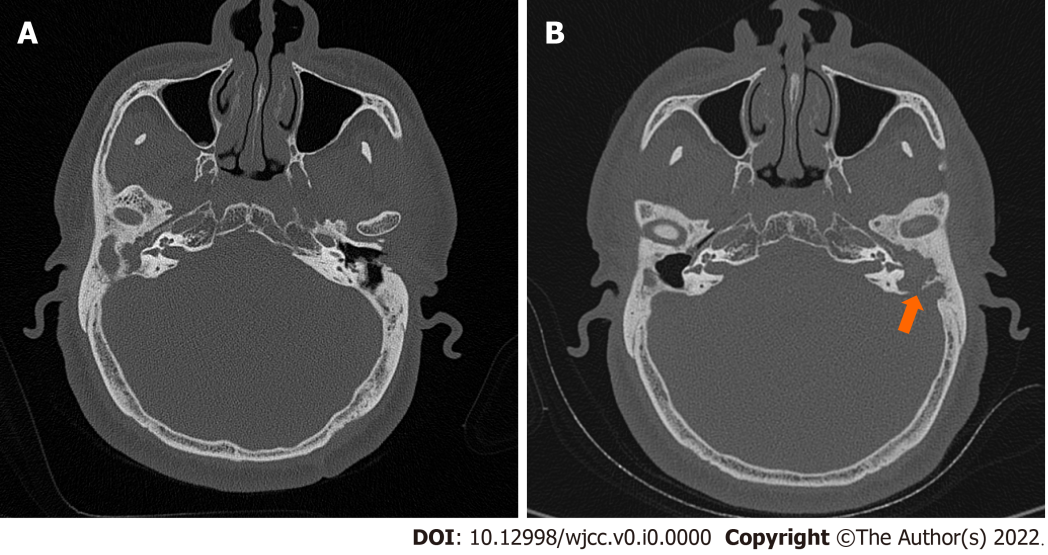 Figure 1 Axial computed tomography scans showed cholesteatoma. A: The presence of soft tissue density in the right middle ear in 2018; B: A reduced soft tissue shadow in the mastoid cavity of the right ear and an increased soft tissue shadow in the mastoid cavity of the left ear with a bony defect of the temporal bone (arrow) in 2021.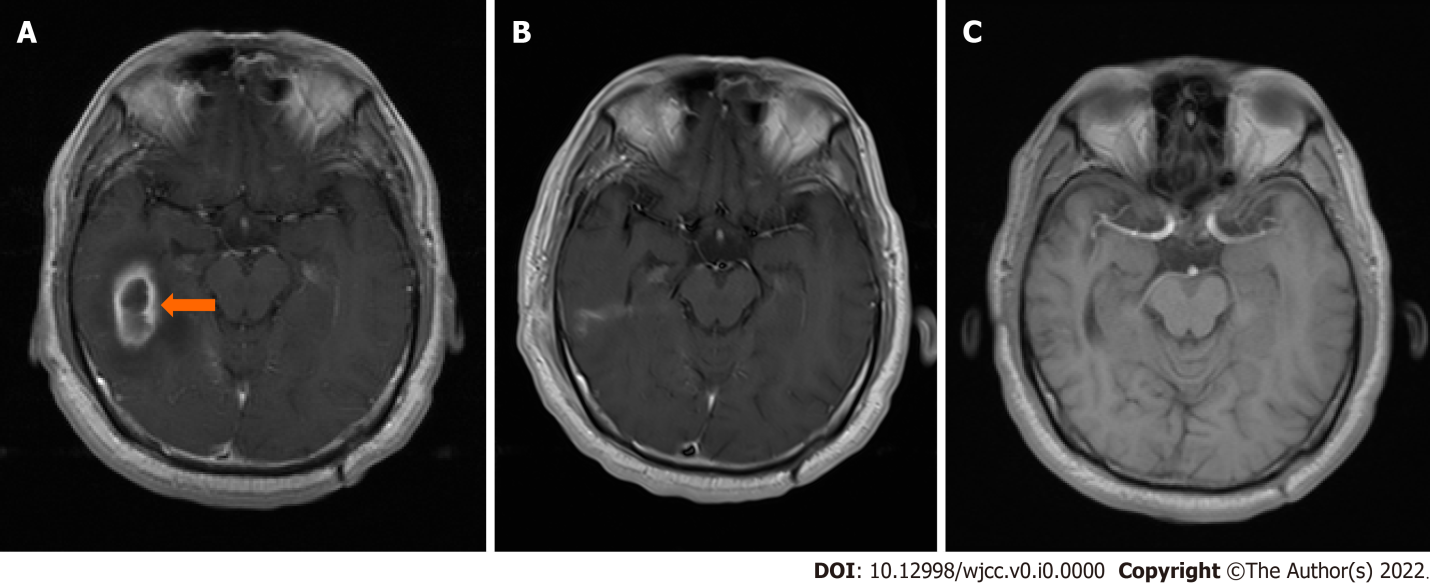 Figure 2 Axial magnetic resonance imaging shows brain abscess. A: A low-intensity area encapsulated by the tan area, i.e., a high-intensity area, in the right temporal region (arrow) on April 30, 2018; B: No brain abscess was showed on June 7, 2018; C: No brain abscess was found on October 24, 2021.Table 1 Summary of related literatures about an otogenic brain abscessRM: Radical mastoidectomy; M: Male; F: Female; L: Left; R: Right; Both: Left and right; N: Not mentioned; 19 patients are under 20 years, and 13 patients aged 20 and older.2Summary of case reports.DateCountryNumberChildren/AdultM/FL/R/BothLocalizationTreatmentRef.1990-1996India3621/1626/1019/11/6Cerebellum 17 Temporal lobe 9 subdural 10Concurrent craniotomy and mastoidectomyKurien et al[7]1968-1999Turkey4126/1527/1419/22/0Cerebellum 17 Temporal lobe 23 both 1RM + drainage through the cavity: 28 RM + Burr hole: 7RM + craniotomy: 6Sennaroglu et al[8]1984-2002India10NNNCerebellum 4 Temporal lobe 6RM + drainage through the cavitySyal et al[9]1985-2004India73N45/28NCerebellum 5 Temporal lobe 13 Subdural 2 Multiple 1 Perisinus 11 Extradural 29RM + drainage through the cavityMorwani et al[10]2000-2008United States3030/018/1214/16Cerebellum 2 Temporal lobe 5 epidural 16 Petrous apicitis 3Craniotomy with mastoid 6 Craniotomy without mastoid 3 Mastoidectomy with PE tube 21 PE tube 2 Antibiotics alone 2 Isaacson et al[12]2003-2009UK65/13/33/3Subdural 4 Cerebellum 2 mastoidectomy with needle drainage 5 With burr hole 1Alaani et al[11]1999-2010Danmark72/56/1NTemporal lobe 6 Cerebellum 1 Craniotomy 1;Aspiration, Mastoidectomy 3 Aspiration & Mastoidectomy 1Lildal et al[13]2009-2014India229/13117/5NTemporal lobe 7; Cerebellum 15 Single-stage transmastoid drainage along with meticulous mastoid clearanceMukherjee et al[14]1970-2012Finland182/1616/2NTemporal lobe 14 Cerebellum 2 Other 2Punction 14; craniotomy 3; ventriculostomy 1; radical mastoid 14; mastoid revision 1Laulajainen Hongisto et al[1]2004-20212Italy, Japan, United States, Indonesia51/44/12/3Temporal lobe 3 Cerebellum 1 Other 1Craniotomy+RM 2Drain abscess+RM 1Drain abscess +Canal down procedure 2Darmawan et al[18], Majmundar et al[17], Watanabe et al[16], Paolini et al[15]